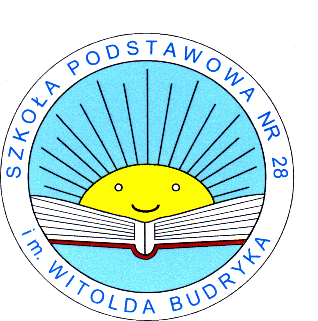 REGULAMIN SZKOLNEGO KONKURSU RECYTATORSKIEGO POEZJI W JĘZYKACH OBCYCH (W JĘZYKU ANGIELSKIM, NIEMIECKIM I HISZPAŃSKIM)  2021 / 2022ORGANIZATOR KONKURSU:Szkolna Komisja Języków Obcych w Szkole Podstawowej nr 28 w Gliwicach (ZSP nr 14 w Gliwicach).TERMIN I MIEJSCE KONKURSU: 22 kwietnia 2022r. w Szkole Podstawowej nr 28 w Gliwicach (ZSP nr 14).CELE KONKURSU:1) Pogłębianie wiedzy o literaturze anglojęzycznej, niemieckojęzycznej i hiszpańskojęzycznej. 2) Doskonalenie umiejętności recytatorskich. 3) Szerzenie zainteresowania nauką języków obcych wśród uczniów.4) Doskonalenie znajomości języków obcych. 5) Promocja i pomoc dzieciom utalentowanym językowo i artystycznie.6) Zachęcanie do nauki języka angielskiego, niemieckiego oraz hiszpańskiego poprzez zabawę i przyjemność. REGULAMIN KONKURSU:1) Konkurs jest przeznaczony dla uczniów Szkoły Podstawowej nr 28 w Gliwicach, w dwóch kategoriach wiekowych: - klasy IV – VI- klasy VII – VIII2) Nauczyciele języków obcych ogłaszają w klasach informacje o konkursie, zapisują chętnych do udziału w konkursie. Regulamin konkursu będzie zamieszczony na stronie internetowej szkoły  www.zsp14gliwice.pl3) Każdy uczeń przygotowuje prezentację jednego nauczonego na pamięć wiersza w języku angielskim, niemieckim lub hiszpańskim.4) Podczas prezentacji dozwolone jest wykorzystanie środków artystycznych takich jak: mimika, gesty, ruch, strój czy inne rekwizyty.5) Prezentowany wiersz powinien być dostosowany do wieku uczestnika konkursu. 6) Czas prezentacji nie może przekroczyć 3 minut. 7) Wypełnioną zgodę oddajemy nauczycielowi danego języka obcego. 8) Konkurs odbędzie się 22 kwietnia 2022r. w Szkole Podstawowej nr 28.  KRYTERIA OCENY:Przy ocenie pod uwagę brane są następujące aspekty:1)Stopień opanowania pamięciowego tekstu  - tekst ma być samodzielnie wyrecytowany z pamięci (0 – 5 punktów)2) interpretacja oraz wrażenia artystyczne (0 – 5 punktów)3) prawidłowa wymowa i intonacja (0 – 5 punktów)4) stopień trudności wiersza (0 – 3 punkty)Uczeń maksymalnie może zdobyć 18 punktów. W każdej kategorii wiekowej przyznane zostaną nagrody za pierwsze, drugie i trzecie miejsce. NAGRODY:1)Za zajęcie pierwszego, drugiego i trzeciego miejsca uczniowie otrzymują ocenę celującą.  2) Laureaci otrzymują nagrody rzeczowe oraz dyplomy. DODATKOWE INFORMACJE:Ewentualne propozycje wierszy znajdują się pod linkami:https://childrens.poetryarchive.org/https://www.poetry4kids.com/poems/https://www.best-poems.net/teen_poems/index.htmlhttps://poets.org/poetry-teenshttps://www.zgedichte.de/gedichte/johann-wolfgang-von-goethe.htmlhttps://www.poesi.as/#Serdecznie zapraszamy!Szkolna Komisja Języków Obcych